Уважаемые будущие участники ЕГЭ, родители, учителя и организаторы!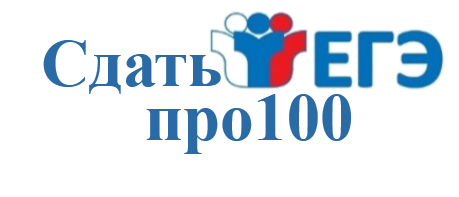 Для вас разработаны информационные материалы – видеоролики и плакаты, которые помогут разобраться в особенностях экзаменов, лучше подготовиться и успешно сдать ЕГЭ!ЕГЭ-2018: Информация для всехwww.ege.edu.ruwww.fipi.ruчестныйегэ.рф4ege.ru www.gas.kubannet.ru